II. ÖĞRENİM GÖRMEK İSTEDİĞİNİZ PROGRAM / PROGRAMME AUQUEL VOUS FAITES UNE DEMANDEIII. EĞİTİM BİLGİLERİ / DETAILS SUR L'EDUCATION: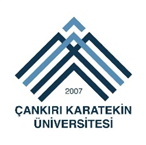 UNIVERSITE ÇANKIRI KARATEKİNINSTITUTS DES BEAUX-ARTS, DES SCIENCES, DES SCIENCES DE LA SANTE ET DES SCIENCES SOCIALESULUSLARARASI ÖĞRENCİ LİSANSÜSTÜ PROGRAMLARA BAŞVURU FORMUFORMULAIRE DE DEMANDE DE PROGRAMMES D'ÉTUDIANTS INTERNATIONAUX ............... - ...............Öğretim Yılı/ Année académique............... - ...............Öğretim Yılı/ Année académique............... - ...............Öğretim Yılı/ Année académique............... - ...............Öğretim Yılı/ Année académique............... - ...............Öğretim Yılı/ Année académiqueGüz/ Automne     Bahar / Printemps Güz/ Automne     Bahar / Printemps Güz/ Automne     Bahar / Printemps I. KİMLİK BİLGİLERİ / INFORMATIONS PERSONNELLES:I. KİMLİK BİLGİLERİ / INFORMATIONS PERSONNELLES:I. KİMLİK BİLGİLERİ / INFORMATIONS PERSONNELLES:I. KİMLİK BİLGİLERİ / INFORMATIONS PERSONNELLES:I. KİMLİK BİLGİLERİ / INFORMATIONS PERSONNELLES:I. KİMLİK BİLGİLERİ / INFORMATIONS PERSONNELLES:I. KİMLİK BİLGİLERİ / INFORMATIONS PERSONNELLES:I. KİMLİK BİLGİLERİ / INFORMATIONS PERSONNELLES:Adı Soyadı / Prénom Nom:Adı Soyadı / Prénom Nom:Adı Soyadı / Prénom Nom:RESİMPHOTORESİMPHOTORESİMPHOTOCinsiyeti / Sex :Cinsiyeti / Sex :Cinsiyeti / Sex :Kadın / FemmeErkek / HommeKadın / FemmeErkek / HommeKadın / FemmeErkek / HommeKadın / FemmeErkek / HommeRESİMPHOTORESİMPHOTORESİMPHOTOBaba Adı/ Le nom du Père:Baba Adı/ Le nom du Père:Baba Adı/ Le nom du Père:RESİMPHOTORESİMPHOTORESİMPHOTOAnne Adı/ Le nom de la Mère:Anne Adı/ Le nom de la Mère:Anne Adı/ Le nom de la Mère:RESİMPHOTORESİMPHOTORESİMPHOTOUyruğu / Citoyenneté:Uyruğu / Citoyenneté:Uyruğu / Citoyenneté:RESİMPHOTORESİMPHOTORESİMPHOTODoğum Tarihi ve Yeri / Date et Lieu de Naissance: Doğum Tarihi ve Yeri / Date et Lieu de Naissance: Doğum Tarihi ve Yeri / Date et Lieu de Naissance: Doğum Tarihi ve Yeri / Date et Lieu de Naissance: Pasaport No/ Numéro de Passeport :Pasaport No/ Numéro de Passeport :Pasaport No/ Numéro de Passeport :Pasaport No/ Numéro de Passeport :Pasaport No/ Numéro de Passeport :Pasaport No/ Numéro de Passeport :Yazışma Adresi / Adresse de ContactYazışma Adresi / Adresse de ContactYazışma Adresi / Adresse de ContactYazışma Adresi / Adresse de ContactYazışma Adresi / Adresse de ContactYazışma Adresi / Adresse de ContactYazışma Adresi / Adresse de ContactYazışma Adresi / Adresse de ContactYazışma Adresi / Adresse de ContactYazışma Adresi / Adresse de ContactTel (Accueil):Tel (Accueil):Tel (Bureau):Tel (Bureau):Tel (Bureau):Tel (Bureau):Faks / Fax:Faks / Fax:Faks / Fax:Faks / Fax:GSM :GSM :E-mail :E-mail :E-mail :E-mail :Enstitü / InstitutProgram/ ProgrammeDerece / NiveauTezli Yüksek Lisans / Master avec thèse 	Doktora / Doctorat Tezsiz Yüksek Lisans / Master sans thèse 1. Şimdiye Kadar Devam Ettiğiniz Eğitim Kurumları / Liste des écoles fréquentées :1. Şimdiye Kadar Devam Ettiğiniz Eğitim Kurumları / Liste des écoles fréquentées :1. Şimdiye Kadar Devam Ettiğiniz Eğitim Kurumları / Liste des écoles fréquentées :1. Şimdiye Kadar Devam Ettiğiniz Eğitim Kurumları / Liste des écoles fréquentées :1. Şimdiye Kadar Devam Ettiğiniz Eğitim Kurumları / Liste des écoles fréquentées :1. Şimdiye Kadar Devam Ettiğiniz Eğitim Kurumları / Liste des écoles fréquentées :1. Şimdiye Kadar Devam Ettiğiniz Eğitim Kurumları / Liste des écoles fréquentées :Üniversite Adı/ÜlkesiNom de l'Université / Pays Üniversite Adı/ÜlkesiNom de l'Université / Pays Fakülte-Bölüm-ProgramFaculté – Département-ProgrammeFakülte-Bölüm-ProgramFaculté – Département-ProgrammeMezuniyet NotuGrade d'obtention du DiplômeMezuniyet NotuGrade d'obtention du DiplômeLisans /Premier CycleYüksek Lisans / Diplomé2. Türkçe DilSınavı (varsa) sonucunu belirtiniz / Si oui, veuillez indiquer la note des examens pour la Langue Turque:2. Türkçe DilSınavı (varsa) sonucunu belirtiniz / Si oui, veuillez indiquer la note des examens pour la Langue Turque:2. Türkçe DilSınavı (varsa) sonucunu belirtiniz / Si oui, veuillez indiquer la note des examens pour la Langue Turque:2. Türkçe DilSınavı (varsa) sonucunu belirtiniz / Si oui, veuillez indiquer la note des examens pour la Langue Turque:2. Türkçe DilSınavı (varsa) sonucunu belirtiniz / Si oui, veuillez indiquer la note des examens pour la Langue Turque:2. Türkçe DilSınavı (varsa) sonucunu belirtiniz / Si oui, veuillez indiquer la note des examens pour la Langue Turque:2. Türkçe DilSınavı (varsa) sonucunu belirtiniz / Si oui, veuillez indiquer la note des examens pour la Langue Turque:Sınav Adı / Nom de l'ExamenSınav Adı / Nom de l'ExamenSınav Tarihi / Date d'ExamenSınav Tarihi / Date d'ExamenPuan Türü / Type de ScorePuan Türü / Type de ScorePuan / Score3. İngilizce DilSınavı (varsa) sonucunu belirtiniz / Si oui, veuillez indiquer la note des examens de langue anglaise::3. İngilizce DilSınavı (varsa) sonucunu belirtiniz / Si oui, veuillez indiquer la note des examens de langue anglaise::3. İngilizce DilSınavı (varsa) sonucunu belirtiniz / Si oui, veuillez indiquer la note des examens de langue anglaise::3. İngilizce DilSınavı (varsa) sonucunu belirtiniz / Si oui, veuillez indiquer la note des examens de langue anglaise::3. İngilizce DilSınavı (varsa) sonucunu belirtiniz / Si oui, veuillez indiquer la note des examens de langue anglaise::3. İngilizce DilSınavı (varsa) sonucunu belirtiniz / Si oui, veuillez indiquer la note des examens de langue anglaise::3. İngilizce DilSınavı (varsa) sonucunu belirtiniz / Si oui, veuillez indiquer la note des examens de langue anglaise::Sınav Adı / Nom de l'ExamenSınav Adı / Nom de l'ExamenSınav Tarihi / Date d'ExamenSınav Tarihi / Date d'ExamenPuan Türü / Type de ScorePuan Türü / Type de ScorePuan / ScoreVermiş olduğum bilgiler bana aittir ve doğrudur. / À ma connaissance, les informations que j'ai fournies sont vraies.Vermiş olduğum bilgiler bana aittir ve doğrudur. / À ma connaissance, les informations que j'ai fournies sont vraies.Vermiş olduğum bilgiler bana aittir ve doğrudur. / À ma connaissance, les informations que j'ai fournies sont vraies.Vermiş olduğum bilgiler bana aittir ve doğrudur. / À ma connaissance, les informations que j'ai fournies sont vraies.Vermiş olduğum bilgiler bana aittir ve doğrudur. / À ma connaissance, les informations que j'ai fournies sont vraies.Vermiş olduğum bilgiler bana aittir ve doğrudur. / À ma connaissance, les informations que j'ai fournies sont vraies.Vermiş olduğum bilgiler bana aittir ve doğrudur. / À ma connaissance, les informations que j'ai fournies sont vraies.Tarih / Date: ...../..../20...İmza / Signature:IV. BAŞVURUDA İSTENEN BELGELER/ DOCUMENTS REQUIS POUR LA DEMANDELisans ve/veya Yüksek Lisans diplomasının noterden veya Türkiye dış temsilciliklerinden (Türkiye Cumhuriyeti Elçilikleri-Eğitim Ataşeliği bölümünden) onaylı Türkçe tercümesi örneği.Copie de la traduction turque pour le diplôme de premier cycle et/ou d’études supérieures approuvée par des missions notaires ou étrangères de la République de Turquie (du Département de l’Attaché Educatif des Missions de la République de Turquie).Lisans ve/veya Yüksek Lisans not durum belgesinin (transkript) noterden veya Türkiye dış temsilciliklerinden (Türkiye Cumhuriyeti Elçilikleri-Eğitim Ataşeliği bölümünden) onaylı Türkçe tercümesi örneği.Copie de la traduction turque pour transcription de premier cycle et/ou d’études supérieures (transcription) approuvée par des missions notaires ou étrangères de la République de Turquie (du Département de l’Attaché Educatif des Missions de la République de Turquie).Doktora için dil belgesi.Certificat de langue pour les programmes de doctorat.Pasaportun kimlik ile ilgili kısımlarının fotokopisi.Photocopie de la page passeport avec des informations d’identité. 1 adet vesikalık fotoğraf.1 photo de portraits